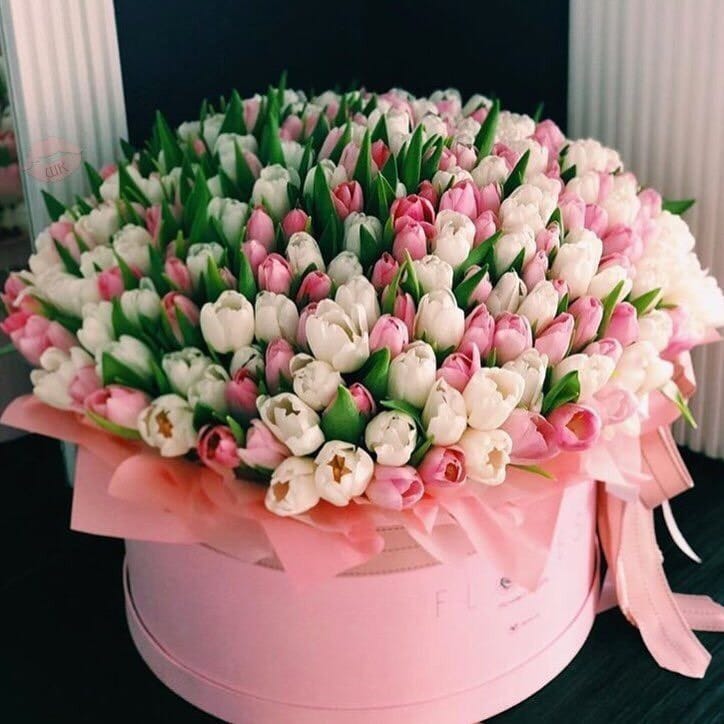 Жители д.15 м-он Солнечный искренне поздравляют с Женским днем и с наступающим Днем работников ЖКХ Надежду Мосенкову.Низкий ей поклон за неукоризненное трудолюбие,добросовестность и порядочность.Такие люди как она составляют золотой фонд тружеников России.От всей души желаем ей крепкого здоровья, семейного благополучия и материального достатка. С Уважением семья Баклановых, Березиных, Гудовых, Яцык.